7. Этапы проведения Фотоконкурса 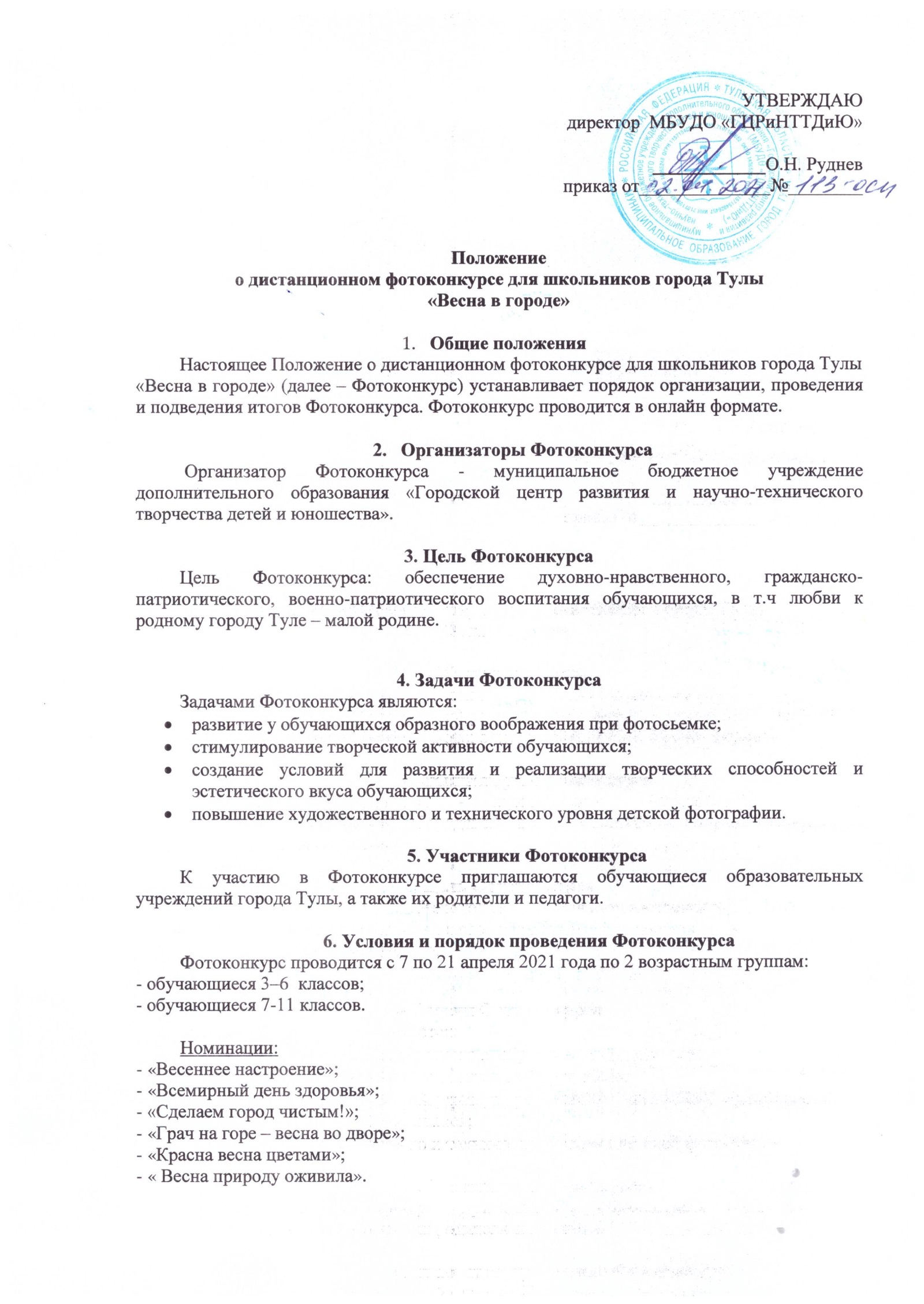 I этап – сбор конкурсных работ и публикация в социальных сетях в период с 7 апреля по 21 апреля 2021 года.II этап – голосование в сети, работа жюри, подведение итогов с 22 апреля по 25 апреля       2021 года.III этап – размещение на сайте МБУДО «ГЦРиНТТДиЮ» результатов Фотоконкурса 30.04.2021 года.8. Сроки подачи заявки на участиеУчастники присылают заявки (Приложение 1) и согласие на обработку персональных данных (Приложение 2) на почту marina.alekseenko@tularegion.org  не позднее 21 апреля 2021 года. Конкурсные работы с названием, именем и фамилией автора выкладываются не позднее 21 апреля 2021 года в ВК  в сообществе «Цветная фантазия» по ссылке: https://vk.com/club194027549Конкурсная работа – это авторская фотография с кратким описанием и указанием названия работы. Формат, присылаемый на конкурс файлов с фото: jpg. Размер фотографии не менее 1024х800 пикселей с разрешением 72 DPI. Разрешается базовая обработка фотографий, подчеркивающая авторский замысел (корректировка контраста, кадрирование, техническое ретуширование).Один участник может заявить не более 2 работ, которые рассматриваются независимо.9.  Требования к представленным конкурсным работамНа Фотоконкурс принимаются исключительно авторские фотографии, сделанные лично участником Фотоконкурса на фотоаппарат или смартфон. Фотографии, заимствованные из Интернета, а также выполненные родителями и (или) другими лицами, не рассматриваются!Ответственность за соблюдение авторских прав на фотографии, участвующие в конкурсе, несет автор, приславший данную работу.Присылая свою работу на Фотоконкурс, автор автоматически дает право организаторам конкурса на использование представленного материала по своему усмотрению (размещение в сети Интернет, фотогалерее и т.д.).Каждый участник гарантирует, что является автором предоставляемой к участию в Фотоконкурсе работы. Участники гарантируют, что работы не нарушают  права на интеллектуальную собственность третьих лиц.10. Критерии оцениванияДля единообразного сравнения конкурсных работ выбраны следующие критерии оценивания:соответствие номинации (соответствие фотографии заявленной номинации конкурса);содержание фотографии (полнота раскрытия темы, оригинальность, ясность идеи, информативность);композиция (расположение объектов на фотографии);качество исполнения работы (эстетичность; аккуратность исполнения);цветовое решение (гармония цветового решения);уровень владения фотоаппаратом или смартфоном (использование возможностей технического устройства, владение инструментами, эффектами и т.д.);творческий уровень автора (соответствие творческого уровня возрасту автора);оформление работы (название фото, краткое описание).11. Жюри Фотоконкурсаосуществляет экспертную оценку конкурсных работ;обеспечивает единство критериев отбора победителей;участвует в награждении победителей и участников Фотоконкурса. Решение Жюри оформляется протоколом. Жюри не предоставляет рецензий, отзывов, объяснительных записок, не вступает в дискуссию и переписку с участниками Фотоконкурса.  Подведение итогов и награждение победителейВ каждой номинации и возрастной группе выявляются победители (1, 2 и 3 места), набравших наибольшее количество баллов по оценке жюри, награждаются Дипломами в электронной форме. Дипломом победителя в зрительском голосовании награждается участник, набравший наибольшее количество голосов в сети Интернет. Работы победителей оформляются в виртуальную  фотовыставку, которая размещается  в ВК сообществе «Цветная фантазия» МБУДО «ГЦРиНТТДиЮ»,  по ссылке: https://vk.com/club194027549 Дипломы победителям высылаются на электронную почту участника, с которой получены заявки участников, в течение месяца после подведения итогов. Приложение 1        к Положению о дистанционном фотоконкурсе для школьников города Тулы «Весна в городе»  Заявкана участие в  дистанционном  фотоконкурсе для школьников города Тулы«Весна в городе» Заявлено  всего ________ работ.Директор  учреждения образования            ________________             ____________                                                                             подпись                                                   ФИООтветственное лицо:  (ФИО, должность, тел./факс)Приложение 2       к Положению о дистанционном фотоконкурсе для школьников города Тулы «Весна в городе»  Согласие  на обработку  персональных данных обучающихсяЯ, __________________________________________________________________________,(Ф.И.О. законного представителя несовершеннолетнего гражданина)в соответствии с требованиями ст.9 Федерального закона РФ от 27 июля 2007 года                                 № 152-ФЗ «О персональных данных», подтверждаю своё согласие на обработку муниципальным бюджетным учреждением дополнительного образования «Городской центр развития и научно-технического творчества детей и юношества» (далее – Оператор) персональных данных (фамилии, имени, отчества, даты  рождения, адреса, наименования образовательной организации, класса (группы) моего(ей) несовершеннолетнего(ей) сына(дочери)____________________________________________________________________________(Ф.И.О. несовершеннолетнего гражданина) ____________________________________________________________________________(документ, удостоверяющий личность несовершеннолетнего гражданина, серия, номер, кем и когда выдан)Я согласен(а), что персональные данные моего(ей) несовершеннолетнего(ей) сына(дочери) будут использоваться при организации, проведении и подведении итогов  дистанционного фотоконкурса для школьников города Тулы «Весна в городе»,  а также для размещения итоговой информации на официальных сайтах управления образования администрации города Тулы и муниципального бюджетного учреждения дополнительного образования «Городской центр развития и научно-технического творчества детей и юношества».Я проинформирован (а), что под обработкой персональных данных понимаются следующие действия (операции) с персональными данными, включая сбор,  систематизацию, накопление, хранение, уточнение (обновление, изменение), использование, распространение (в том числе передачу), обезличивание. Блокирование, уничтожение персональных данных производится Оператором в рамках исполнения действующего законодательства Российской Федерации.Настоящее согласие действует со дня подписания до дня отзыва в письменной форме. Согласие на обработку персональных данных может быть отозвано субъектом персональных данных в любой момент на основании скана письменного заявления, поданного на электронный адрес МБУДО «ГЦРиНТТДиЮ». ___________   ____________________________________             _________________             (Дата)                 (Фамилия, инициалы законного представителя	(Подпись)                                               несовершеннолетнего гражданина)№ п/пНазвание учреждения образованияФамилия, имя автораВозраст,классНазвание работыФИО руководителя (полностью), моб. тел., адрес электронной почты1.2.3.